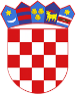 R  E  P  U  B  L  I  K  A    H  R  V  A  T  S  K  APOŽEŠKO-SLAVONSKA ŽUPANIJAGRAD POŽEGA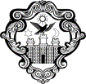 GradonačelnikKLASA: 023-08/17-01/1 URBROJ:2177/01-01/01-20-3 Požega, 4. lipnja 2020.Na temelju članka 44. i članka 48. stavka 1. točke 7. Zakona o lokalnoj i područnoj (regionalnoj) samoupravi (Narodne novine, broj: 33/01., 60/01. - vjerodostojno tumačenje, 129/05., 109/07., 125/08., 36/09., 150/11., 144/12., 19/13.- pročišćeni tekst, 137/15.- ispravak i 123/17.), članka 95. Zakona o proračunu (Narodne novine, broj: 87/08., 136/12. i 15/15.) i članka 61. stavka 3. podstavka 34. i članka 115. Požege (Službene novine Grada Požege, broj: 3/13., 19/13., 5/14., 19/14., 4/18., 7/18.- pročišćeni tekst, 11/18., 12/19. i 2/20.), Gradonačelnik Grada Požege, dana 4. lipnja 2020. godine, donosi P R O C E D U R Uo izmjenama i dopunama Procedure o utvrđivanju i naplati proračunskih prihodaI.Ovom Procedurom mijenja se i dopunjuje Procedura o utvrđivanju i naplati proračunskih prihoda (Službene novine Grada Požege, broj: 5/17.- u nastavku teksta: Procedura). II.U cijelom tekstu Procedure riječi: „tajnik Ureda gradonačelnika“ u odgovarajućem broju i padežu zamjenjuje se riječima: „pročelnik Ureda gradonačelnika“ u odgovarajućem broju i padežu.  III.U točki II. Procedure  iza podtočke 11. dodaje se podtočka 12. koja glasi: „12. 	NAKNADA ZA UREĐENJE VODA1. Obvezu plaćanja naknade za uređenje voda utvrđuje Viši stručni suradnik za naplatu i razrez naknade za uređenje voda u Upravnom odjelu za komunalne djelatnosti i gospodarenje Grada Požege (u nastavku teksta: Viši stručni suradnik), sukladno Zakonu o vodnom gospodarstvu (NN, broj: 68/18., 110/18. i 32/20. - pročišćeni tekst), Zakonu o vodama (NN, broj: 66/19.) i Odluci o komunalnoj naknadi (Službene novine Grada Požege, broj: 2/19.  i 6/20.)Izmjeru stambenog, poslovnog i pomoćnog prostora te zemljišta u svrhu utvrđivanja površine i namjene prostora, odnosno zemljišta za koje se plaća naknada za uređenje voda utvrđuje Viši stručni suradnik ili  drugi  službenik u Upravnom odjelu za komunalne djelatnosti i gospodarenje Grada Požege (u nastavku teksta: UOZKDIG) kojeg odredi pročelnik UOZKDIG.Viši stručni suradnik utvrđuje elemente za obračun naknade za uređenje voda u svakom pojedinom predmetu temeljem prijave ili zapisnika sastavljenom po službenoj dužnosti te donosi rješenje o obvezi plaćanja.Rješenjem o obvezi plaćanja naknade za uređenje voda utvrđuje se, za koje se prostore i zemljišta plaća naknada za uređenje voda, kao i njihova namjena, visina naknade za uređenje voda po četvornom metru površine i ukupni mjesečni iznos naknade za uređenje voda. Rješenje potpisuje voditelj ispostave VGI Požega.Temeljem članka 75. Zakona o financiranju vodnog gospodarstva zatezna kamata obračunat će se prema Zakonu o obveznim odnosima ( NN, broj: 35/05., 41/08., 125/11. i 78/15.) i to ona koja se u skladu s istim primjenjuje na ostale odnose i to na način određen člankom 3. Zakona o kamatama (NN, broj: 94/04. i 35/05.- Zakon o obveznim odnosima), uz stopu zatezne kamate određenu člankom 29. Zakona o obveznim odnosima ( NN, broj: 35/05., 41/08., 125/11., 78/15. i 29/18.).2. Prisilna naplata potraživanja naknade za uređenje voda provodi se u ovršnom postupku za obveznike sa dugom većim ili jednakim 300,00 kn koji obuhvaća tri (3) ili više neplaćena računa.Ukoliko je dugovanje obveznika manje ili jednako 300,00 kn, a radi se o dugovanju za jedan (1) ili dva (2) neplaćena računa, prisilna naplata se neće provesti, osim ako dugu ne prijeti zastara.Prije pokretanja ovršnog postupka dužniku se dostavlja pismena opomena. Ukoliko obveznik ne podmiri dugovanje u roku petnaest (15) dana od dana dostave iste.Prisilnu naplatu u ovršnom postupku te postupak koji prethodi ovršnom postupku (opomene) provodi Viši stručni suradnik za razrez i naplatu naknade za uređenje voda (u nastavku teksta: Viši stručni suradnik). Nakon primitka rješenja o ovrsi obveznik može u roku petnaest (15) dana podmiriti dug ili se izjavom obvezati na obročno plaćanje. U protivnom, rješenje o ovrsi se šalje na izvršenje. Rješenje o ovrsi se šalje na izvršenju u roku petnaest (15) dana od dana dostave stranci ukoliko dugovanje nije podmireno.Ako ovršenik istakne žalbu na rješenje o ovrsi, Viši stručni suradnik postupa sukladno Zakonu o općem upravnom postupku (NN, broj 47/09.- u nastavku teksta: ZUP). Po primitku rješenja drugostupanjskog tijela, Viši stručni suradnik koji vodi ovršni postupak obvezan je po istom postupiti.U slučaju nemogućnosti naplate naknade za uređenje voda od obveznika, otpis se može izvršiti sukladno važećim zakonskim propisima. Poslove u svezi otpisa obavlja Viši stručni suradnik.Ukoliko Financijska agencija (u nastavku teksta: FINA) dostavi obavijest da naplata po rješenju o ovrsi nije moguća, Viši stručni suradnik dužan je pokrenuti osiguranje novčane tražbine prisilnim zasnivanjem založnog prava na nekretnini za sva dugovanja veća od 40.000,00 kn.3. Naplata i određivanje mjesečnih iznosa materijalnih troškova nastalih pri obračunu i naplati naknade za uređenje voda obavljaju se temeljem Ugovora o plaćanju materijalnih troškova nastalih pri obračunu i naplati naknade za uređenje voda i drugim pitanjima u vezi s obavljanjem poslova obračuna i naplate naknade za uređenje voda, KLASA: 363-02/18-08/1, URBROJ: 2177/01-01/01-18-3 od 6. veljače 2018. godine (u nastavku teksta: ugovor)  i  Priloga 1. ugovoru (Naknada materijalnih troškova). Poslove prikupljanja dokumentacije potrebne za naplatu i određivanje mjesečnih iznosa materijalnih troškova navedenih u Prilogu 1. ugovora priprema Viši stručni suradnik (mjesečno), te  o istome dostavlja Zapisnik (sa prilozima o visini materijalnih troškova koji su nastali u prethodnom razdoblju) Referentu - financijskom knjigovođi, u Upravnom odjelu za financije (u nastavku teksta: Referent). Referent priprema račun prema Hrvatskim vodama, te u račun unosi trošak programske aplikacije za NUV prema mjesečnom iznosu i iznos naknade od 10% na iznos naplaćene, i Hrvatskim vodama doznačene naknade za uređenje voda. Referent potom račun dostavlja na otpremanje u pisarnicu Upravnog odjela za samoupravu sa svim potrebnim prilozima i prati naplatu potraživanja. Ukoliko dužnik ne plati za tri (3) uzastopna mjeseca materijalne troškove, poduzima određene procesne radnje sa svrhom naplate duga, uz predočenje dužniku pisane opomene sa ostavljenim rokom plaćanja od osam (8) dana ili upozorenje telefonskim putem (o čemu se vodi službena zabilješka). Ako dužnik po isteku ostavljenog roka za podmirenje duga, isti ne podmiri, za cjelokupno utvrđeni dužni iznos sa obračunatom zakonskom zateznom kamatom određuje se ovršni prijedlog koji je u nadležnosti Ureda gradonačelnika te se isti po odredbama Ovršnog zakona dostavlja nadležnom javnom bilježniku na daljnje postupanje.“III.Ova Procedura stupa na snagu danom donošenja, a objavit će se na mrežnim stranicama   Grada Požege (www.pozega.hr).GRADONAČELNIKDarko Puljašić, dipl.iur., v.r.R  E  P  U  B  L  I  K  A    H  R  V  A  T  S  K  APOŽEŠKO-SLAVONSKA ŽUPANIJAGRAD POŽEGAGRADONAČELNIKKLASA:023-08/17-01/1 URBROJ:2177/01-01/01-17-2 Požega, 17. ožujka 2017.Na temelju članka 44. i članka 48. stavka 1. točke 7. Zakona o lokalnoj i područnoj (regionalnoj) samoupravi (NN, broj: 33/01., 60/01. - vjerodostojno tumačenje, 129/05., 109/07., 125/08., 36/09., 150/11., 144/12., 19/13.- pročišćeni tekst i 137/15.- ispravak), članka 95. Zakona o proračunu (NN, broj: 87/08., 136/12. i 15/15.) i članka 61. stavka 3. alineje 33. i članka 115. Statuta Grada Požege (Službene novine Grada Požege, broj: 3/13., 19/13., 5/14. i 19/14.), Gradonačelnik Grada Požege, dana 17. ožujka 2017. godine, donosi P R O C E D U R Uo utvrđivanju i naplati proračunskih prihodaI.Ovom Procedurom uređuje se način i postupak utvrđivanja i naplate proračunskih prihoda za koje upravna tijela Grada Požege vrše naplatu odnosno vode analitičke evidencije. Izrazi koji se u ovoj Proceduri koriste za osobe u muškom rodu su neutralni i odnose se na muške i ženske osobe. II.1.	KOMUNALNA NAKNADA1. Obvezu plaćanja komunalne naknade utvrđuje Viši referent za komunalne poslove u Upravnom odjelu za komunalne djelatnosti i gospodarenje Grada Požege (u nastavku teksta: UOZKDIG) sukladno Zakonu o komunalnom gospodarstvu (NN, broj: 36/95., 70/97., 128/99., 57/00., 129/00., 59/01., 26/03.-pročišćeni tekst, 82/04., 110/04. - Uredba, 178/04., 38/09., 79/09. ,153/09. - v. čl. 258. Zakona o vodama, 49/11., 84/11., 90/11., 144/12., 94/13., 153/13., 147/14. i 36/15.- u nastavku teksta: ZKG) i Odluci o komunalnoj naknadi (Službene novine Grada Požege, broj: 18/09., 24/09., 21/10., 12/11., 2/12. i 17/15.) te isti provodi i postupak knjigovodstvenog zaduženja. Izmjeru stambenog, poslovnog, garažnog i ostalog (pomoćnog) prostora te zemljišta u svrhu utvrđivanja površine i namjene prostora, odnosno zemljišta za koje se plaća komunalna naknada utvrđuje Viši stručni suradnik za gradsku infrastrukturu i komunalne poslove u UOZKDIG ili drugi službenik UOZKDIG kojeg odredi pročelnik UOZKDIG. Viši referent za komunalne poslove u UOZKDIG (u nastavku teksta: Viši referent) utvrđuje elemente za obračun komunalne naknade u svakom pojedinom predmetu temeljem prijave ili zapisnika sastavljenom po službenoj dužnosti te donosi rješenje o obvezi plaćanja. Rješenjem o obvezi plaćanja komunalne naknade utvrđuje se, za koje se prostore i zemljišta plaća komunalna naknada, kao i njihova namjena, visina komunalne naknade po četvornom metru površine i ukupni mjesečni iznos komunalne naknade. Rješenje potpisuje pročelnik UOZKDIG. 2. Prisilna naplata potraživanja komunalne naknade provodi se u ovršnom postupku za obveznike sa dugom većim ili jednakim 300,00 kn koji obuhvaća tri (3) ili više neplaćena računa. Ukoliko je dugovanje obveznika manje ili jednako 300,00 kn, a radi se o dugovanju za jedan (1) ili dva (2) neplaćena računa, prisilna naplata se neće provesti, osim ako dugu ne prijeti zastara. Prije pokretanja ovršnog postupka dužniku se dostavlja pismena opomena ili telefonom (o čemu se vodi službena bilješka). Ukoliko obveznik ne podmiri dugovanje u roku osam (8) dana od dana dostave opomene, pokrenut će se ovršni postupak u roku petnaest (15) dana od dana dostave iste. Prisilnu naplatu u ovršnom postupkom te postupak koji prethodi ovršnom postupku (opomene) provodi Viši stručni suradnik za utvrđivanje i naplatu prihoda u UOZKDIG (u nastavku teksta: Viši stručni suradnik). Nakon primitka rješenja o ovrsi obveznik može u roku petnaest (15) dana podmiriti dug ili se izjavom obvezati na obročno plaćanje. U protivnom, rješenje o ovrsi se šalje na izvršenje. Rješenje o ovrsi se šalje na izvršenje u roku petnaest (15) dana od dana dostave stranci ukoliko dugovanje nije podmireno. Ako ovršenik istakne žalbu na rješenje o ovrsi, Viši stručni suradnik postupa sukladno Zakonu o općem upravnom postupku (NN, broj: 47/09. - u nastavku teksta: ZUP). Po primitku rješenja drugostupanjskog tijela, Viši stručni suradnik koji vode ovršni postupak obvezan je po istom postupiti. U slučaju nemogućnosti naplate komunalne naknade od obveznika, otpis se može izvršiti sukladno važećim zakonskim propisima. Poslove u svezi otpisa obavlja Viši stručni suradnik. Ukoliko Financijska agencija - FINA ( u nastavku teksta: FINA) dostavi obavijest da naplata po rješenju o ovrsi nije moguća, Viši stručni suradnik dužan je pokrenuti/predložiti osiguranje novčane tražbine prisilnim zasnivanjem založnog prava na nekretnini za sva dugovanja veća od 500,00 kn. Prijedlog se u pismenom obliku dostavlja Uredu gradonačelnika Grada Požege (u nastavku teksta: Ured gradonačelnika), tajniku Ureda koji je dužan pokrenuti predloženi postupak u roku trideset (30) dana od primitka obavijesti. Uz prijedlog za osiguranje novčane tražbine prisilnim zasnivanjem založnog prava na nekretnini, u privitku se dostavlja sljedeće: - knjigovodstvena kartica obveznika za kojeg se predlaže osiguranje novčane tražbine prisilnim zasnivanjem založnog prava na nekretnini - pravomoćno rješenje o obvezi plaćanja komunalne naknade za predloženog obveznika - neslužbena preslika zemljišno-knjižnog izvatka. Ako obveznik nije upisan kao vlasnik nekretnine za koju je zadužen, Viši stručni suradnik uputit će zahtjev za očevid na terenu radi utvrđivanja stvarnog vlasnika odnosno korisnika nekretnine. 2.	KOMUNALNI DOPRINOS 1. Obvezu komunalnog doprinosa u utvrđuje Viši referenti za komunalne poslove u UOZKDIG sukladno Zakonu o komunalnom gospodarstvu i Odluci o komunalnom doprinosu (Službene novine Grada Požege, broj: 38/08., 3/09., 18/09., 24/09., 21/10., 12/11., 2/12., 17/12., 23/12., 3/13. i 9/13.) te isti provodi i postupak knjigovodstvenog zaduženja. Komunalni doprinos se utvrđuje na temelju projektne dokumentacije koja je sastavni dio akta temeljem kojega se građevina može graditi, kojeg u jednom primjerku UOZKDIG dostavlja Upravni odjel za gospodarstvo i graditeljstvo Požeško-slavonske županije. Obračun komunalnog doprinosa sastavni je dio rješenja o komunalnom doprinosu. Rješenje o komunalnom doprinosu donosi se po službenoj dužnosti. 2. Prisilna naplata potraživanja komunalnog doprinosa provodi se u ovršnom postupku ukoliko obveznik i nakon upućivanja opomene za neplaćanje dugovanja, isto ne podmiri u roku navedenom u rješenju, odnosno u opomeni. Prisilnu naplatu u ovršnom postupku provodi Viši stručni suradnik za utvrđivanje i naplatu prihoda u UOZKDIG (u nastavku teksta: Viši stručni suradnik). Nakon primitka rješenja o ovrsi u roku petnaest (15) dana, obveznik može podmiriti dug, u protivnom, rješenje se šalje na izvršenje. Ukoliko FINA dostavi obavijest da naplata po rješenju nije moguća, Viši stručni suradnik dužan je pokrenuti/predložiti osiguranje novčane tražbine zasnivanjem založnog prava na nekretnini za sva dugovanja veća od 500,00 kuna. Prijedlog se u pismenom obliku dostavlja tajniku Ureda koji je dužan pokrenuti predloženi postupak u roku trideset (30) dan od primitka obavijesti. Uz prijedlog za osiguranje novčane tražbine prisilnim zasnivanjem založnog prava na nekretnini, u privitku se dostavlja slijedeće: - knjigovodstvena kartica obveznika za kojeg se predlaže osiguranje novčane tražbine prisilnim zasnivanjem založnog prava na nekretnini - pravomoćno rješenje o obvezi plaćanja komunalnog doprinosa za predloženog obveznika - neslužbena preslika zemljišno-knjižnog izvatka. Ako ovršenik istakne žalbu na rješenje o ovrsi, Viši stručni suradnik postupa sukladno ZUP-u. Po primitku rješenja drugostupanjskog tijela, Viši stručni suradnik obvezan je po istom postupiti u roku osam (8) dana. 3.	SPOMENIČKA RENTA 1. Obvezu plaćanja spomeničke rente utvrđuje Viši referenti za komunalne poslove u UOZKDIG sukladno Zakonu o zaštiti i očuvanju kulturnih dobara (NN, broj: 69/99.,151/03., 157/03.,100.,/04., 87/09.,88/10.,61/11.,25/1.,136/12.,157/13.,157/14. i 98/15.) i Odluci o visini spomeničke rente (Službene novine Grada Požege, broj: 15/14. i 17/15.) te isti provode i postupak knjigovodstvenog zaduženja. Broj:5/2017. Službene novine Grada Požege. 2. Ovršnom postupku prethodi opomena pisanim putem ili telefonom (o čemu se vodi službena bilješka). Ukoliko obveznik ne podmiri dugovanje u roku osam (8) dana po opomeni, pokreće se ovršni postupak u roku trideset (30) dana po primitku iste. Viši stručni suradnik za utvrđivanje i naplatu prihoda u UOZKDIG (u nastavku teksta: Viši stručni suradnik) koji provodi postupak prisilne naplate, za pokretanje ovršnog postupka otvara predmet za svakog obveznika. Po primitku rješenja o ovrsi u roku petnaest (15) dana stranka može podmiriti dug ili se izjavom obvezati na obročno plaćanje. U protivnom rješenje se šalje na izvršenje. Također, rješenje se šalje na izvršenje u roku petnaest (15) od dana dostave stranci ukoliko dugovanje nije podmireno. Ukoliko FINA dostavi obavijest da naplata po rješenju nije moguća Viši stručni suradnik dužan je pokrenuti/predložiti osiguranje novčane tražbine prisilnim zasnivanjem založnog prava na nekretnini za sva dugovanja veća od 500,00 kuna. Prijedlog se u pismenom obliku dostavlja tajniku Ureda gradonačelnika koji je dužan pokrenuti predloženi postupak u roku trideset (30) dana od primitka obavijesti. Uz prijedlog za osiguranje novčane tražbine prisilnim zasnivanjem založnog prava na nekretnini, u privitku se dostavlja slijedeće: - knjigovodstvena kartica obveznika za kojeg se predlaže osiguranje novčane tražbine prisilnim zasnivanjem založnog prava na nekretnini - pravomoćno Rješenje o obvezi plaćanja spomeničke rente za predloženog obveznika - neslužbena preslika zemljišno-knjižnog izvatka. Ako ovršenik istakne žalbu na rješenje o ovrsi Viši stručni suradnik postupa sukladno ZUP-u. Po primitku rješenja drugostupanjskog tijela, Viši stručni suradnik obvezan je po istom postupiti u roku osam (8) dana.4.	ZAKUP JAVNIH POVRŠINA 1. Poslove koji prethode izdavanju rješenja o zakupu javnih površina i poslove zaduživanja temeljem rješenja ili ugovora obavlja Referent za evidenciju obveznika u UOZKDIG (u nastavku teksta: Referent) sukladno Zakonu o komunalnom gospodarstvu, Odluci o davanju u zakup javnih površina i neizgrađenog građevinskog zemljišta (Službene novine Grada Požege, broj: 21/11.), Odluke o visini zakupnine za zakup javnih površina i neizgrađenog građevinskog zemljišta (Službene novine Grada Požege, broj: 11/12., 6/13. i 15/15.) i Odluke o komunalnom redu (Službene novine Grada Požege, broj: 12/11.).2. Referent opominje dužnika za zakup javnih površina kada dug dostigne tri (3) mjesečne rate. Ukoliko dužnik ne plati dug u roku osam (8) dana, kako je obaviješten putem opomene, Referent predlaže tajniku Ureda gradonačelnika pokretanje postupka prisilne naplate potraživanja, koji je po istom dužan postupiti u roku osam (8) dana od dana primitka zahtjeva. Uz zahtjev je potrebno priložiti: - knjigovodstvenu karticu obveznika i - rješenje ili ugovor o zakupu. 5.	ZAKUP POSLOVNOG PROSTORA I GARAŽA TE NAJAM STANOVA 1. Poslove koji prethode zaključivanju ugovora o zakupu poslovnog prostora i garaža te najma stanova i poslove zaduživanja temeljem ugovora obavlja Viši referent za skrb o gradskoj imovini u Upravnom odjelu za samoupravu (u nastavku teksta: UOZS ), sukladno - Zakonu o zakupu i kupoprodaji poslovnih prostora (NN, broj: 125/11. i 64/15.) i Odluci o zakupu poslovnog prostora (Službene novine Grada Požege, broj: 8/14. i 6/16.) - Zakonu o najmu stanova (NN, broj: 91/96., 48/98., 66/98. i 22/06.) i - Odluci o davanju u najam gradskih stanova (Službene novine Grada Požege, broj: 18/09.). 2. Viši referent za skrb o gradskoj imovini ( u nastavku teksta: Viši referent) opominje dužnika za zakup poslovnih prostora i garaža te za najam stanova kada dug dostigne tri (3) mjesečne rate.Viši referent otvara jedan predmet u tekućoj godini za slanje opomena obveznicima, a za pokretanje ovršnog postupka tajnik Ureda otvara predmet za svakog obveznika. Ukoliko dužnik ne plati dug u roku osam (8) dana od dana dostave opomene, Viši referent pokreće/predlaže pokretanje postupka prisilne naplate potraživanja, u roku petnaest (15) dana od dana dostave opomene. Poslove u svezi prisilne naplate potraživanja obavlja tajnik Ureda gradonačelnika na temelju prijedloga Višeg referenta koji dostavlja: - knjigovodstvenu karticu obveznika - ugovor o zakupu i - opomenu sa dostavnicom.Tajnik Ureda gradonačelnika pokreće postupak prisilne naplate potraživanja u roku osam (8) dana od dana zaprimanja prijedloga za pokretanje postupka. Po primitku rješenja o ovrsi u roku petnaest (15) dana stranka može podmiriti dug ili se izjavom obvezati na obročno plaćanje. U protivnom rješenje se šalje na izvršenje. Također, rješenje se šalje na izvršenje u roku tri (3) dana od roka za podmirenje pojedinog obroka ukoliko isti nije plaćen. Tajnik Ureda gradonačelnika dostavlja izjavu stranke o plaćanju na rate Višem referentu radi praćenja plaćanja po izjavi. Ukoliko FINA dostavi obavijest da naplata po rješenju nije moguća, tajnik Ureda gradonačelnika dužan je pokrenuti/predložiti osiguranje novčane tražbine zasnivanjem založnog prava na nekretnini u roku trideset (30) dana od primitka obavijesti. 6.	PREFAKTURIRANJE REŽIJSKIH TROŠKOVA Naplata i određivanje mjesečnih iznosa režijskih troškova (voda, električna energija i dr.) naplaćuje se sukladno utrošku nastalih režijskih troškova (temeljem izdanih računa od strane distributera i ugovora o korištenju poslovnog prostora). Poslove prikupljanja dokumentacije potrebne za naplatu i određivanje mjesečnih iznosa režijskih troškova priprema Viši stručni suradnik za poslove kriznog managementa u UOZKDIG i dostavlja do trinaestog (13) u mjesecu za prethodni mjesec u Upravni odjel za financije (u nastavku teksta: UOZF), Višem referentu za financije. Naplata i određivanje mjesečnih iznosa režijskih troškova naplaćuje se temeljem utroška nastalih režijskih troškova, a koji se očitavaju za svaki poslovni prostor temeljem postavljenog kontrolnog brojila. U slučajevima gdje za pojedinačno određeni poslovni prostor nema ugrađenog kontrolnog brojila, naplata i određivanje utrošenih režijskih troškova utvrđuje se proporcionalno korisnoj površini poslovnog prostora koji se koristi, sukladno zaključenom ugovoru o korištenju poslovnog prostora. Ukoliko dužnik ne plati za tri (3) uzastopna mjeseca određene režijske troškove, Viši referent za financije u UOZF, poduzima određene procesne radnje sa svrhom naplate duga, uz predočenje dužniku pisane opomene sa ostavljenim rokom plaćanja od osam (8) dana ili upozorenje telefonskim putem (o čemu se vodi službena bilješka). Ako dužnik po isteku ostavljenog roka za podmirenje duga, isti ne podmiri, za cjelokupno utvrđeni dužni iznos sa obračunatom zakonskim zateznim kamatama određuje se ovršni prijedlog koji je u nadležnosti Ureda gradonačelnika koji se dalje po odredbama Ovršnog zakona dostavlja nadležnom javnom bilježniku na daljnje postupanje. Prilikom određivanja pravomoćnog rješenja o ovrsi, tajnik Ureda gradonačelnika prosljeđuje FINA-i radi naplate određenog dužnog iznosa, sve dok se dug u potpunosti ne podmiri. Ukoliko je u provedenom postupku ovrhe utvrđeno da ovršenik nema stalnih novčanih primanja ili sredstava na računu, kod Općinskog suda u kojem se nalazi nekretnina provest će se osiguranje tražbine na nekretnini koja se nalazi u vlasništvu ovršenika. 7.	POVREMENI ZAKUP DRUŠTVENIH DOMOVA 1. Poslove koji prethode zaključivanju ugovora o povremenom zakupu dvorana društvenih domova obavlja Viši referent za skrb o gradskoj imovini u UOZS (u nastavku teksta: Viši referent), sukladno Pravilniku o upravljanju, davanju u povremeni zakup i korištenju društvenih domova Grada Požege (Službene novine Grada Požege, broj: 19/15.) i Odluci o kategorizaciji objekata  - domova mjesnih odbora Grada Požege (Službene novine Grada Požege, broj: 5/16.).2. Viši referent opominje dužnika za povremeni zakup dvorana društvenih domova ukoliko zakupnik ne plati zakupninu u roku od petnaest (15) dana od dana zaključenja ugovora o povremenom zakupu. Ukoliko dužnik ne plati dug u roku osam (8) dana od dana dostave opomene, Viši referent pokreće/predlaže pokretanje postupka prisilne naplate potraživanja, u roku osam (8) dana od dana dostave opomene. Poslove u svezi prisilne naplate potraživanja obavlja tajnik Ureda gradonačelnika na temelju prijedloga Višeg referenta koji dostavlja: - knjigovodstvenu karticu obveznika - ugovor o povremenom zakupu - opomenu sa dostavnicom. Tajnik Ureda gradonačelnika postupak prisilne naplate potraživanja u roku osam (8) dana od dana zaprimanja prijedloga za pokretanje postupka. Po primitku rješenja o ovrsi u roku petnaest (15) dana stranka može podmiriti dug ili se izjavom obvezati na obročno plaćanje. U protivnom rješenje se šalje na izvršenje. Također, rješenje se šalje na izvršenje u roku tri (3) dana od roka za podmirenje pojedinog obroka ukoliko isti nije plaćen. Tajnik Ureda gradonačelnika dostavlja izjavu stranke o plaćanju na rate Višem referentu radi praćenja plaćanja po izjavi. Ukoliko FINA dostavi obavijest da naplata po rješenju nije moguća, tajnik Ureda gradonačelnika dužan je pokrenuti/predložiti osiguranje novčane tražbine zasnivanjem založnog prava na nekretnini u roku trideset (30) dana od primitka obavijesti. 8.	KONCESIJA 1. Potraživanja naknada za koncesiju nastaju temeljem zaključenih ugovora o koncesiji. Grad Požega kao davatelj koncesije provodi postupak davanja koncesije u UOZS te se nakon provedenog postupka donosi odluka o odabiru najpovoljnijeg koncesionara s kojim se sklapa ugovor. 2. U slučaju neplaćanja ili neredovitog plaćanja koncesionaru, Viši stručni suradnik za pravne poslove i javnu nabavu u UOZS upućuje opomenu, a u slučaju ne postupanja po istom, isti službenik u roku osam (8) dana od dana saznanja za isto, u daljnjem roku od osam (8) dana pokreće prisilnu naplatu potraživanja putem ovršnog postupka kod javnog bilježnika. 9.	NAKNADA ZA IZGRADNJU PARKIRALIŠTA1. Poslove koji prethode zaključivanju ugovora o sudjelovanju investitora u izgradnji javnih parkirališta (u nastavku teksta: ugovor) obavlja Stručni suradnik za poslove održavanja i izgradnje prometnica i komunalne infrastrukture u UOZKDIG, sukladno Odluci o sudjelovanju investitora u gradnji javnih parkirališta (Službene novine Grada Požege, broj: 15/07., 22/07. i 7/11. - u nastavku teksta: Odluka). 2. Stručni suradnik za poslove održavanja i izgradnje prometnica i komunalne infrastrukture u UOZKDIG (u nastavku teksta: Stručni suradnik) provjerava da li je naknada za izgradnju javnih parkirališta plaćena u ugovorenom roku, koji je utvrđen u članku 6. stavku 1. Odluke navedene u prethodnoj točki te u roku od petnaest (15) dana od zakašnjenja obveznika plaćanja, istom šalje opomenu. Ukoliko obveznik plaćanja naknade ne plati naknadu u roku osam (8) dana od dana dostave opomene, Stručni suradnik dostavlja primjerak ugovora, tajnik Ureda gradonačelnika koji pokreće ovršni postupak protiv obveznika plaćanja u roku petnaest (15) dana od dana dostave opomene. Nakon primitka rješenja o ovrsi, u roku osam ( 8) dana obveznik plaćanja može podmiriti obvezu ili se izjavom obvezati na obročno plaćanje. U protivnom rješenje o ovrsi se šalje na izvršenje. Rješenje o ovrsi šalje se na izvršenje u roku tri (3) dana od roka za podmirenje pojedinog obroka ukoliko isti nije plaćen. Ukoliko FINA dostavi obavijest da naplata po rješenju nije moguća, tajnik Ureda gradonačelnika dužan je pokrenuti/predložiti osiguranje novčane tražbine zasnivanjem založnog prava na nekretnini u roku trideset (30) dana od primitka obavijesti. 10.	NAKNADA ZA ZADRŽAVANJE NEZAKONITO IZGRAĐENE ZGRADE U PROSTORU 1. Na temelju Zakona o postupanju s nezakonito izgrađenim zgradama (NN, broj:86/12. i 143/13.) podnositelj zahtjeva za izdavanje rješenja o izvedenom stanju dužan je prije izdavanja tog rješenja platiti naknadu za zadržavanje nezakonito izgrađene zgrade u prostoru (u nastavku teksta: naknada), odnosno prvi obrok naknade u slučaju obročne oplate. Naknada se utvrđuje rješenjem o obračunu naknade koju donosi Referent za evidenciju obveznika u UOZKDIG (u nastavku teksta: referent) kada je u postupku donošenja rješenja o izvedenom stanju utvrđeno da su ispunjeni drugi propisani uvjeti za donošenje tog rješenja. Naknadu podnositelj zahtjeva plaća jednokratno u roku trideset (30) dana od dana izvršnosti rješenja o obračunu naknade ili obročno.Obročna otplata odobrava se rješenjem o obračunu naknade ako to zatraži podnositelj zahtjeva. Ako podnositelj zahtjeva ne plati obrok naknade određen rješenjem o obračunu naknade kojim je dopuštena obročna otplata, naplata se izvršava prisilnim putem. 2. Referent provodi postupak koji prethodi ovršnom postupku (slanje opomena), a prisilnu naplatu u ovršnom postupku provodi tajnik Ureda gradonačelnika. Prije pokretanja ovršnog postupka dužnika se telefonski (o čemu se vodi službena bilješka) ili pisanom opomenom upozorava na postojanje duga. Ukoliko obveznik ne podmiri dugovanje u roku petnaest (15) dana od dana dostave opomene pokrenuti će se ovršni postupak. Nakon primitka rješenja o ovrsi obveznik može u roku petnaest (15) dana podmiriti dug, jer se u protivnom rješenje o ovrsi šalje na izvršenje. Broj:5/2017. Službene novine Grada Požege. Ukoliko FINA dostavi obavijest da naplata po rješenju nije moguća, tajnik Ureda gradonačelnika dužan je pokrenuti/predložiti osiguranje novčane tražbine zasnivanjem založnog prava na nekretnini u roku trideset (30) dana od primitka obavijesti. 11.	PRODAJA I ZAKUP ZEMLJIŠTA TE USTANOVLJENJE SLUŽNOSTI NA ZEMLJIŠTU 1. Poslove koji prethode zaključivanju ugovora o prodaji i zakupu zemljišta u vlasništvu Grada Požege te ustanovljenja služnosti na zemljištu u vlasništvu Grada Požege obavlja Viši referent za skrb o gradskoj imovini u UOZS (u nastavku teksta: Viši referent), sukladno Odluci o raspolaganju i upravljanju zemljištem u vlasništvu Grada Požege (Službene novine Grada Požege, broj: 5/15.). 2.1. Obveza nastanka plaćanja utvrđene kupoprodajne cijene zemljišta (građevinskog) nastaje nakon provedenog javnog natječaja, izborom najpovoljnijeg ponuditelja, a po zaključenom kupoprodajnom ugovoru. Ugovorom o kupoprodaji nekretnine definiraju se i utvrđuju prava i obveze Grada Požege kao prodavatelja te kupca zemljišta. U smislu osiguranja efikasne naplate utvrđene kupoprodajne cijene, Grad Požega kupcu ne izdaje potvrdu (tabularnu ispravu) sve dok se u potpunosti ne podmiri određena kupoprodajna cijena zemljišta. Nakon podmirenja cjelokupne kupoprodajne cijene, Grad Požega kupcu izdaje potvrdu (tabularnu) ispravu, temeljem koje se može upisati kao vlasnik nekretnine u zemljišnoj knjizi. U slučaju obročne otplate nakon isplate cjelokupne kupoprodajne cijene u obrocima, Grad Požega kupcu izdaje potvrdu (tabularnu ispravu) ili isplatu osigurava osnivanjem založnog prava na kupljenoj nekretnini. Ukoliko kupac ne izvrši obvezu plaćanja kupoprodajne cijene u ugovorenom roku, smatra se da je kupac odustao od kupovine te gubi pravo na povrat jamčevine. 2.2. Obveza nastanka plaćanja utvrđene zakupnine za zemljište koje se daje u zakup odnosno naknade za ustanovljenu služnost na zemljištu nastaje nakon provedenog javnog natječaja, izborom najpovoljnijeg ponuditelja, a po zaključenom ugovoru o zakupu zemljišta odnosno ugovora o služnosti kojim se definiraju i utvrđuju prava i obveze Grada Požege i zakupca odnosno korisnika služnosti. Viši referent provodi postupak koji prethodi ovršnom postupku (slanje opomena), a prisilnu naplatu u ovršnom postupku provodi tajnik Ureda gradonačelnika, kojem se dostavlja - knjigovodstvena kartica obveznika - ugovor o zakupu zemljišta odnosno ugovor o ustanovljenu služnosti na zemljištu - opomenu sa dostavnicom. Prije pokretanja ovršnog postupka dužnika se telefonski (o čemu se vodi službena bilješka) ili pisanom opomenom upozorava na postojanje duga. U opomeni treba navesti podatke o dužniku, iznos duga i pravni temelj po kojem ga se poziva na plaćanje duga. Ukoliko obveznik ne podmiri dugovanje u roku petnaest (15) dana od dana dostave opomene pokrenuti će se ovršni postupak.Nakon primitka rješenja o ovrsi obveznik može u roku petnaest (15) dana podmiriti dug, jer se u protivnom rješenje o ovrsi šalje na izvršenje. Ukoliko FINA dostavi obavijest da naplata po rješenju nije moguća, tajnik Ureda gradonačelnika dužan je pokrenuti/predložiti osiguranje novčane tražbine zasnivanjem založnog prava na nekretnini u roku trideset (30) dana od primitka obavijesti. Grad Požega će jednostrano raskinuti ugovor o zakupu zemljišta kada zakupnik ne koristi zemljište u skladu sa svrhom zakupa te u slučaju potrebe, odnosno interesa Grada Požege za privođenjem zemljišta namjeni određenoj dokumentom prostornog uređenja prije isteka vremena trajanja zakupa, uz obvezu zakupnika da sa zemljišta ukloni sve građevine, uređaje te zemljište preda u posjed Gradu Požegi bez prava na naknadu za uložena sredstva ili naknadu štete. Grad Požega će ukinuti osnovanu služnost kada služnost izgubi svoju razumnu svrhu. 12.	NAKNADA ZA ZBRINJAVANJE OTPADA Poslove koji prethode ispostavljanju računa za naknadu za zbrinjavanje otpada obavlja Stručni suradnik za poslove održavanja i izgradnje prometnica i komunalne infrastrukture u UOZKDIG (u nastavku teksta: Stručni suradnik) sukladno Odluci o mjerilima, postupku i načinu utvrđivanja naknade vlasnicima nekretnina kao i jedinici lokalne samouprave na čijem području se nalazi građevina kojoj je isključiva namjena zbrinjavanje otpada (Službene novine Grada Požege, broj: 21/10. i 23/10. - u nastavku teksta: Odluka). Nakon dostavljene evidencije o količini zbrinutog otpada od strane Stručnog suradnika UOZKDIG u UOZF, Viši referent za financije ispostavlja izlazne račune za naknadu za zbrinjavanje otpada. Broj:5/2017. Službene novine Grada Požege. Ukoliko dužnik ne plati tri predmetnu naknadu za tri (3) uzastopna mjeseca, u UOZF, Viši referent za financije poduzima određene procesne radnje sa svrhom naplate duga, uz predočenje dužniku pisane opomene sa ostavljenim rokom plaćanja od osam dana ili upozoravanje telefonskim putem (o čemu se vodi službena bilješka). Ako dužnik po isteku ostavljenog roka za podmirenje duga, isti ne podmiri, za cjelokupno utvrđeni dužni iznos sa obračunatom zakonskim zateznim kamatama određuje se ovršni prijedlog koji je u nadležnosti Ureda gradonačelnika, koji se dalje po odredbama Ovršnog zakona dostavlja nadležnom javnom bilježniku na daljnje postupanje.Prilikom određivanja pravomoćnog rješenja o ovrsi, tajnik Ureda gradonačelnika prosljeđuje FINA radi naplate određenog dužnog iznosa, sve dok se dug u potpunosti ne podmiri. Ukoliko FINA dostavi obavijest da naplata po rješenju nije moguća, tajnik Ureda gradonačelnika dužan je pokrenuti/predložiti osiguranje novčane tražbine zasnivanjem založnog prava na nekretnini u roku trideset (30) dana od primitka obavijesti.III.Pojedinačni obračun zakonskih zateznih kamata vrši se po svakom pojedinom prihodu (naknadi) iz točke II. ove Procedure. Visina kamatne stope za obračun zakonskih zateznih kamata utvrđuje se sukladno Zakonu o obveznim odnosima (NN, broj:35/05., 41/08., 125/11. i 78/15.) i eskontnoj stopi Hrvatske narodne banke. Obračun iz prethodnog stavka ove točke obavlja službenik pojedinog Upravnog odjela iz točke II. koji utvrđuje obvezu plaćanja. IV.Stupanjem na snagu ove Procedure stavlja se izvan snage Procedura o utvrđivanju i naplati proračunskih prihoda, KLASA:400-02/12-01/09, URBROJ:2177/01-01/01-12-2 od 4. rujna 2012. godine. V.Ova Procedura stupa na snagu danom donošenja, a objavit će se u Službenim novinama Grada Požege te na web. stranici Grada Požege, www.pozega.hr. GRADONAČELNIKVedran Neferović, prof., v.r.